XVII Международный форум- конкурс искусств «Петербургская весна» 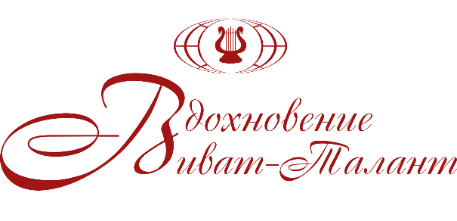 9 марта 2020 года.__________________________________________________________________Большой зал № 49I отделение «Ударные и духовые инструменты -до 12 лет»ДУХОВЫЕ ИНСТРУМЕНТЫ12.15 – Перерыв пробы в зале участников 2 отделения.13.00 – II отделение «Духовые инструменты - от 13 лет»Ансамбль ударных инструментов младших классовТарасов Андрей, 9 летКубасов Дмитрий, 8 летКоротеев Семен, 9 летНаконечный Леонид, 9 летКириллова Екатерина, 9 летМолотай Лада, 10 летМаслова Анастасия, 10 летРоссия, Санкт-ПетербургЛауреат 3 степениАнсамбль ударных инструментов «Ксилоритмы»Барлов Сергей, 7 летРейтер Максим, 10 летРоманов Сергей, 10 летЗыков Николай, 12 летМаро Глеб, 12 летМитин Михаил, 12 летИльенков Глеб, 12 летРоссия, Санкт-ПетербургЛауреат 1 степениГаевский Андрей10 лет, ксилофон Сергеевна Санкт-ПетербургЛауреат 2 степени Петров Андрей12 лет, ксилофон Сергеевна Санкт-ПетербургДипломант 1 степениШуколюкова МарияБлок-флейта, 8 летг. Санкт-Петербург Дипломант 2 степениРоол Артур8 лет, блокфлейта Россия, Ленинградская обл. г. Всеволожск Лауреат 2 степени Козырева Марияблокфлейта, 8 лет, г. Всеволожск»Дипломант 2 степениГолубев Максимилиан8 лет, блокфлейта Россия, Ленинградская обл. г.Всеволожск Лауреат 2 степени ДуэтФедотова Ксения - блокфлейтаФедотов Алексей - фортепианог. Всеволожск» Дипломант 2 степениДолгополова АнастасияСаксофон, 10 летРоссия, г. ЛомоносовДипломант 1 степениБессонова Дарья
Флейта, 10 лет
г Санкт-ПетербургЛауреат 2 степениШорохова Лора
Флейта, 10 лет
Преподаватель - Батаев Олег Михайлович
г Санкт-ПетербургДипломант 1 степениГорюнова ДарьяГобой, 11 летРоссия, г. Санкт-ПетербургЛауреат 2 степениФролова Екатерина
Флейта, 11 лет
г Санкт-ПетербургДипломант 3 степениРыбаков Арсений
Гобой, 11 лет
г Санкт-ПетербургЛауреат 1 степениАксёнов Вячеслав
Тромбон, 12 лет
г Санкт-ПетербургЛауреат 3 степениБочарникова Анастасия
Флейта, 12 лет
г Санкт-ПетербургЛауреат 1 степениАбрамова Алиса
Флейта, 12 лет
г Санкт-Петербург Дипломант 3 степениВайндрах ВикторТруба, 12 летРоссия, г. Санкт-ПетербургЛауреат 1 степениДуэт
Блохина Анна - Сорокина Арина
фортепиано-флейта, 9-10 лет
г Санкт-ПетербургЛауреат 1 степениАнсамбль флейтистовАлександра Степанова, Елизавета Васильчикова, Алиса Винтер, Ксения Грищенко, Юлианна Шулева
Категория 11-13 лет
г Санкт-ПетербургГран-ПриАнсамбль деревянных духовых инструментовКларнеты- Король Михаил, Гущин Дмитрий, Трафняк Георгий, Карпов Игорь, Чмырь Павел -флейтаСаксофоны- Чмырь Георгий, Буробин Кирилл. Смешанная категория 10-15летМоскваЛауреат 3 степениДУЭТ
Степанова Александра - флейта
Малякина Варвара - фортепиано
12-14 лет
г Санкт-ПетербургЛауреат 2 степениПасхина ОлесяСаксофон, 13 летРоссия, г. МоскваЛауреат 2 степениИбрагимова Алия
Гобой, 13 лет
г Санкт-ПетербургЛауреат 3 степениГрищенко Ксения
Флейта, 13 лет
г Санкт-ПетербургДипломант 1 степениБойцова Анастасия
флейта, 13 лет
г Великий Новгород Лауреат 2 степениСеменов Арсений
кларнет, 14 лет
г Санкт-ПетербургЛауреат 2 степениЧикунов НикитаКларнет, 14 летРоссия, г. МоскваДипломант 3 степениКириллов Михаил14 лет, трубаСПбДипломантЧуяшов Дмитрий
труба, 15 лет
г Санкт-ПетербургДипломант 1 степениСмирнова СофияФлейта, 17 лет«Невозможное-возможно»Россия, Санкт-Петербург, Пушкин,Дипломант 3 степениСоколов Глеб
гобой, 16 лет
г Санкт-ПетербургЛауреат 1 степениРазумовская Арина 
флейта, 16 лет
г Санкт-ПетербургДипломант 2 степениКиселёва Елизавета
Флейта, 17 лет
г Великий НовгородЛауреат 1 степениТищенко Снежана19 лет, флейта СПб Лауреат 1 степениШокшуева ЮлияКларнет, категория 19-25, «Профессионал»Россия, г. МоскваЛауреат 1 степениИНСТРУМЕНТАЛЬНЫЙ ДУЭТ (КНР)Ван Чжэсюань, кларнет (24 года) Цинь Ин, фортепиано (23 года)Категория «Молодежь» 19-25 летРоссия, Санкт-Петербург Лауреат 2 степени